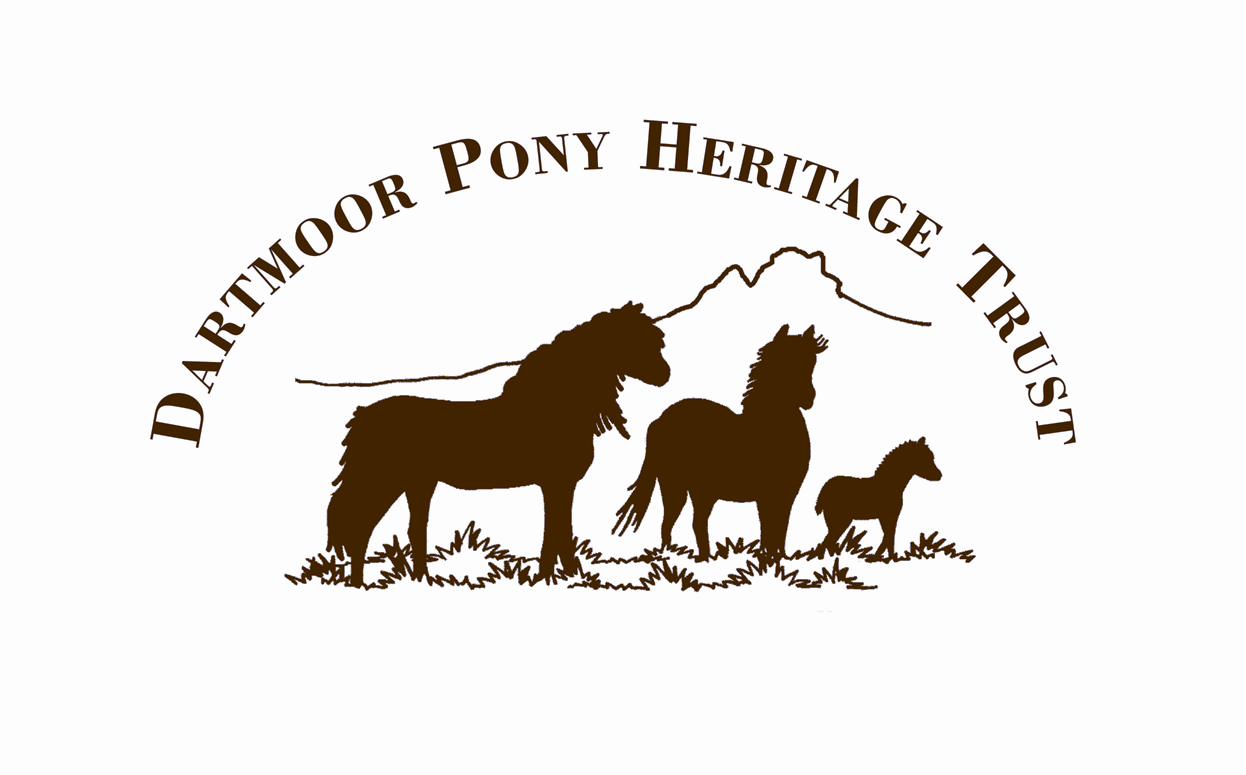 Dartmoor Pony Heritage TrustIncorporating PIP – Ponies Inspiring   PeopleSAFEGUARDINGIn the instance of any Safeguarding issue please report your concern immediately to the Designated Person (DP)The Designated Person (DP) for Safeguarding at the DPHT is:Dru ButterfieldWork No. 01626 833234Email: dru@dpht.co.ukThe Designated Trustee for Safeguarding at the DPHT is:Judy FawcettWork No. 01626 833234Email: judefawcett@hotmail.co.uk 